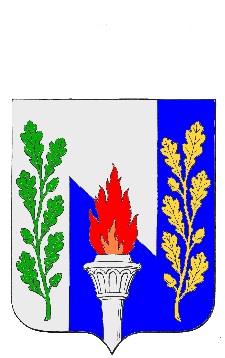 Тульская областьМуниципальное образование рабочий поселок ПервомайскийЩекинского районаСОБРАНИЕ ДЕПУТАТОВР Е Ш Е Н И ЕО создании муниципального дорожного фондаМО р.п.Первомайский Щекинского районаот  14 апреля апреля 2016 года                                                   № 26-114В соответствии с Бюджетным кодексом Российской Федерации, Федеральным законом от 06.10.2003 №131-ФЗ «Об общих принципах организации местного самоуправления в Российской Федерации», на основании статьи 27УставаМО р.п.Первомайский Щекинский район, Собрание депутатов МО р.п. Первомайский Щекинского района РЕШИЛО:Создать муниципальный дорожный фонд МО р.п. Первомайский Щекинского района.Утвердить Порядок формирования и использования муниципального дорожного фонда МО р.п. Первомайский Щекинского района (приложение).Контроль за выполнением настоящего решения возложить на главу администрации МО р.п. Первомайский Щекинского района (Шепелёва И.И.).Настоящее решение опубликовать в средствах массовой информации и разместить на официальном сайте МО р.п. Первомайский Щекинского района.Настоящее решение вступает в силу со дня официального опубликования.Глава МО р.п.ПервомайскийЩекинского района                                                              А.С.ГамбургПриложениек Решению Собрания депутатовМО р.п.ПервомайскийЩекинского районаот 14 апреля  2016 года № 26-114ПОРЯДОКформирования и использования муниципального дорожного фонда МО р.п.Первомайский Щекинского районаПорядок формирования и использования муниципального дорожного фонда МО р.п.Первомайский Щекинского района (далее – Порядок) разработан на основании пункта 5 статьи 179.4 Бюджетного кодекса Российской Федерации, Федерального закона от 06.10.2003 № 131-ФЗ «Об общих принципах организации местного самоуправления в Российской Федерации», Федерального закона от 08.11.2007 № 257-ФЗ «Об автомобильных дорогах и дорожной деятельности в Российской Федерации и о внесении изменений в отдельные законодательные акты Российской Федерации», Устава муниципального образования рабочий посёлок Первомайский Щекинского района. 1. Общие положения1.1. Муниципальный дорожный фонд (далее – дорожный фонд) – часть средств бюджетаМО р.п. Первомайский Щекинского района, подлежащая использованию в целях финансового обеспечения дорожной деятельности в отношении автомобильных дорог в границах населенного пункта. 1.2. Муниципальный дорожный фонд может быть направлен на финансовое обеспечение дорожной деятельности в отношении автомобильных дорог местного значения в границах населенного пункта, капитального ремонта и ремонта дворовых территорий многоквартирных домов, проездов к дворовым территориям многоквартирных домов.1.3. Средства муниципального дорожного фонда имеют целевое назначение и не подлежат изъятию или расходованию на нужды, не связанные с обеспечением дорожной деятельности.2. Формирование бюджетных ассигнованиймуниципального дорожного фонда2.1. Объем бюджетных ассигнований муниципального дорожного фонда формируется в составе бюджета МО р.п.Первомайский Щекинского района и ежегодно утверждается приложением к решению Собрания депутатов муниципального образования рабочий посёлок Первомайский Щекинского района «О бюджете муниципального образования рабочий посёлок Первомайский Щекинского района на очередной финансовый год и плановый период».2.2. Базовый объем бюджетных ассигнований муниципального дорожного фонда устанавливается в объеме, не менее прогнозируемых доходов бюджета МО р.п.Первомайский Щекинского района, установленных пунктом 2.3. настоящего Положения.2.3. Доходы дорожного фонда формируются за счет:а) остатка средств фонда на 1 января очередного финансового года (за исключением года создания дорожного фонда);б) средств бюджета муниципального образования в размере прогнозируемых поступлений от:- акцизов на автомобильный и прямогонный бензин, дизельное топливо, моторные масла для дизельных и (или) карбюраторных (инжекторных) двигателей, производимые на территории Российской Федерации; - государственной пошлины за выдачу органом местного самоуправления специального разрешения на движение по автомобильным дорогам транспортных средств, осуществляющих перевозки опасных, тяжеловесных и (или) крупногабаритных грузов, зачисляемой в бюджет муниципального образования - в размере 100 %;- платы в счете возмещения вреда, причиняемого автомобильным дорогам общего пользования местного значения транспортными средствами, осуществляющими перевозки тяжеловесных и (или) крупногабаритных грузов;- денежных взысканий (штрафов) за нарушение правил перевозки крупногабаритных и тяжеловесных грузов по автомобильным дорогам общего пользования местного значения муниципальных районов - в размере 100%;- платы за оказание услуг по присоединению объектов дорожного сервиса к автодороге общего пользования местного значения;- санкций за нарушение обязательств, условий муниципальных контрактов, финансируемых из средств дорожного фонда, -  в размере 100%;- денежных средств, внесенных участником конкурса или аукциона, проводимых в целях заключения муниципального контракта, финансируемого за счет средств муниципального дорожного фонда, в качестве обеспечения заявки на участие в таком конкурсе или аукционе в случае уклонения участника конкурса или аукциона от заключения такого контракта и в иных случаях, установленных законодательством Российской Федерации;в) субсидий из федерального бюджета и бюджета Тульской области на финансирование дорожной деятельности в отношении автомобильных дорог общего пользования местного значения; а также капитальный ремонт и ремонт дворовых территорий многоквартирных домов, проездов к дворовым территориям многоквартирных домов населенных пунктов;г) безвозмездных поступлений от физических и юридических лиц на финансовое обеспечение дорожной деятельности, в том числе добровольных пожертвований, в отношении автомобильных дорог общего пользования местного значения - в размере 100%.2.4. Объем бюджетных ассигнований дорожного фонда подлежит корректировке в текущем финансовом году с учетом разницы между фактически поступившим в отчетном финансовом году и прогнозировавшимся при его формировании объемом указанных в пункте 2.3. настоящего Положения доходов бюджета муниципального образования рабочий поселок Первомайский Щекинского района.2.4.Денежные средства дорожного фонда, не использованные в текущем финансовом году, направляются на увеличение расходов дорожного фонда в очередном финансовом году.3. Использование средств муниципальногодорожного фонда3.1. Средства муниципального дорожного фонда направляются на:- содержание и ремонт улично-дорожной сети общего пользования местного значения и сооружений на них, в том числе автомобильных дорог общего пользования местного значения и сооружений на них, относящихся к муниципальной собственности; - проектирование, строительство (реконструкцию) и капитальный ремонт улично-дорожной сети общего пользования местного значения и сооружений на них, в том числе автомобильных дорог общего пользования местного значения и сооружений на них;- капитальный ремонт и ремонт автомобильных дорог общего пользования населенного пункта;- капитальный ремонт и ремонт дворовых территорий многоквартирных домов, проездов к дворовым территориям многоквартирных домов населенного пункта;- приобретение дорожно-строительной техники, необходимой для осуществления дорожной деятельности;- оформление прав собственности на улично-дорожную сеть общего пользования местного значения и земельные участки под ними, в том числе на автомобильные дороги общего пользования местного значения и сооружений на них;- на осуществление иных полномочий в области использования улично-дорожной сети общего пользования местного значения, в том числе автомобильных дорог общего пользования местного значения и сооружений на них, и осуществление дорожной деятельности в соответствии с законодательством Российской Федерации.3.2. Использование средств фонда осуществляется в соответствии со сводной бюджетной росписью и в пределах объема муниципального дорожного фонда.3.3. Средства дорожного фонда, не использованные в течение года, не подлежат изъятию на другие цели и учитываются при финансовом обеспечении на последующие периоды.4. Отчетность и контроль за формированием и использованием средств муниципального дорожного фонда4.1. Главный распорядитель бюджетных средств дорожного фонда определяется решением о бюджете МО р.п. Первомайский Щекинского района на очередной финансовый год и плановый период.4.2. Ответственность за целевое использование бюджетных средств муниципального дорожного фонда несет главный распорядитель бюджетных средств дорожного фонда.4.3. Контроль за целевым использованием бюджетных средств муниципального дорожного фонда осуществляется контрольно-счетной комиссией и отделом по финансово-экономическим вопросам администрации МО р.п. Первомайский Щекинского района.4.4. Бюджетные ассигнования муниципального дорожного фонда подлежат возврату в бюджет муниципального образования в случае установления их нецелевого использования, влекущего ответственность, установленную действующим законодательством Российской Федерации.4.5. Отчет об использовании дорожного фонда формируется в составе бюджетной отчетности об исполнении бюджета МО р.п. Первомайский Щекинского района в сроки, установленные в Положении о бюджетном процессе муниципального образования рабочий поселок Первомайский Щекинского района.